David & Goliath: Redeeming the Pride of IsraelShmuel I, 17:40-54Bereishit 32:11Rashi, Shmuel I, 17:44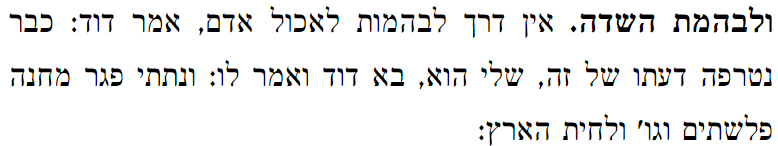 and to the cattle of the field: It is not customary for cattle to eat human (sic) flesh. Said David “This one’s mind is already deranged (like one who is close to death). He is mine.” David then came and said “… and I shall give the carcasses of the camp of the Philistines… and to the beasts of the earth (not to the cattle).”Shmuel I, 5:4Sotah 42bגלית אמר רבי יוחנן שעמד בגילוי פנים לפני הקב"ה שנאמר (שמואל א יז) ברו לכם איש וירד אלי ואין איש אלא הקב"ה שנא' (שמות טו) ה' איש מלחמה אמר הקב"ה הריני מפילו על יד בן איש שנא' (שמואל א יז) ודוד בן איש אפרתי הזהGoliath [was so named], said R. Johanan, because he stood with affrontery [gilluy panim] before the Holy One, blessed be He; as it is said: Choose you a man for you, and let him come down to me.2 The word ‘man’ signifies none other than the Holy One, blessed be He, as it is said: The Lord is a man of war.3 The Holy One, blessed be He, declared: Behold, I will bring about his downfall through the hand of a son of man; as it is said: David was the son of that man of Efrat.Abarbanel, Shmuel I, 17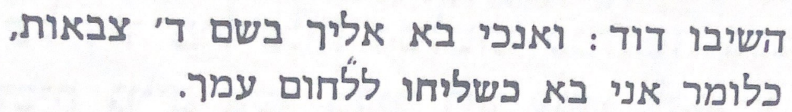 Ruth 1:11-16Zohar Chadash 81b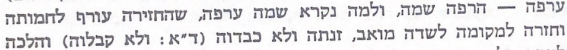 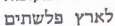 Sotah 42bדרש רבא בשכר ארבע דמעות שהורידה ערפה על חמותה זכתה ויצאו ממנה ארבעה גבורים שנאמר (רות א) ותשאנה קולן ותבכינהRaba expounded: As a reward for the four tears which Orpah dropped upon her mother-in-law, she merited that four mighty warriors should issue from her; as it is said: And they lifted up their voice and wept again.ואת ארבעת אלה יולדו להרפה בגת ויפלו ביד דוד וביד עבדיו מאי נינהו אמר רב חסדא סף ומדון גלית וישבי בנוב ויפלו ביד דוד וביד עבדיו דכתיב (רות א) ותשק ערפה לחמותה ורות דבקה בה אמר רבי יצחק אמר הקדוש ברוך הוא יבואו בני הנשוקה ויפלו ביד בני הדבוקה These four were born to Harafah in Gath; and they fell by the hand of David, and by the hand of his servants. Who were they? — R. Hisda said: Saph, Madon, Goliath and Ishbi-benob. ‘And they fell by the hand of David, and by the hand of his servants’, as it is written: And Orpah kissed her mother-in-law, but Ruth clave unto her. R. Isaac said: The Holy One, blessed be He, spake, May the sons of the one who kissed come and fall by the hand of the sons of the one who clave. R’ Yehoshua Bachrach, Yafyut Malchut U’Zemirot, 113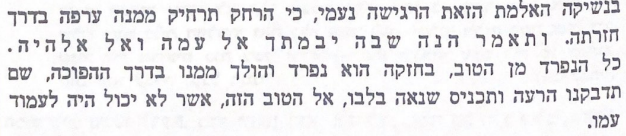 Shemot 23Tehillim 20:8Shmuel I, 13:22Shmuel I, 18:10-11Shmuel I, 19:9-10Shmuel I, 22:6Shmuel I, 26:7Rav Yaakov Moshe Charlop, Mei Maron 6:61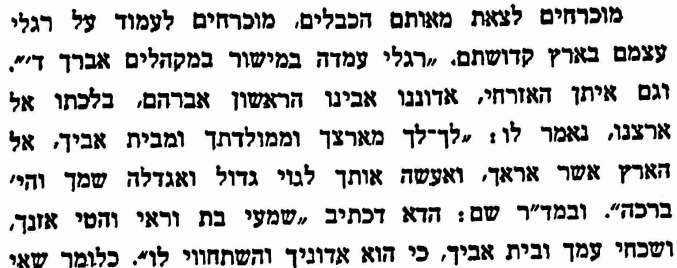 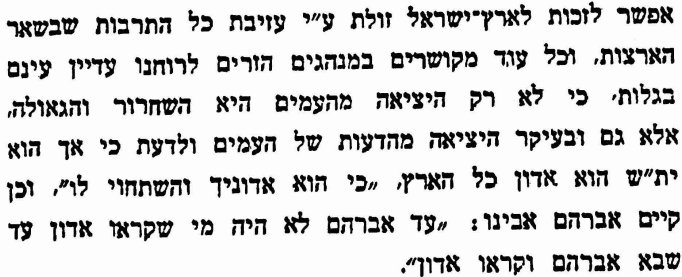 Government’s Response to Jerusalem Terror AttacksPrime Minister Netanyahu - “We will seal and demolish terrorists’ houses in an expedited fashion, in order to exact an additional price from those who supported terrorism.”Defense Minister Yoav Gallant: “Israel will act decisively and forcefully against anyone who threatens our citizens… Every terrorist will either go to court or the cemetery.”Rav Shlomo Aviner, Tal Chermon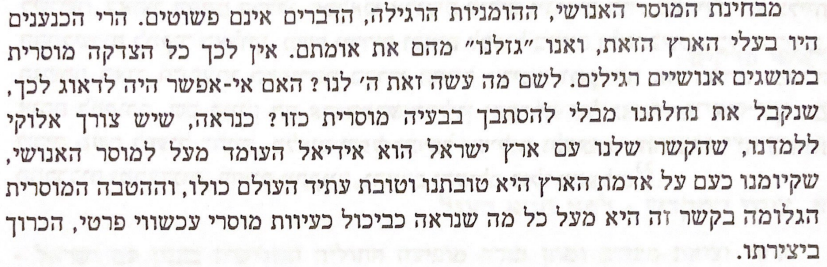 Shmuel I, 17:51-54Shmuel I, 17:9Yehoshua 9Rav Shlomo Aviner, Artzi, 42-44יש שרצו ללמוד מכאן שחובה עלינו לקיים כל הסכם, אפילו אם נתברר אחר כך שנעשה בטעות בניגוד לתורה, מפני חילול השם. אלו דברים שאין להם שחר, שהרי כל אדם מבין וכל אומה בעולם אלא שחילול השם 11 מבינה שאין שום פגם מוסרי בביטול הסכם שהושג ברמאות ובהעלמת נתונים. הוא מפני שהייתה כאן שבועה, כדברי רש"י: "משום קדושת השם, שלא יאמרו העובדי כוכבים: עברו על שבועתם  (רש"י גיטין מו ע"א)..., אמנם לא הייתה כאן שבועה כלל, כי הייתה בטעות, אבל מכיוון ששבועת שקר היא חילול השם, מופיעים כאן גדרים מיוחדים מעל הסדר ההלכתי והמוסרי הרגיל ... אבל אין לצעוד צעד נוסף ולטעון ששבועה לעבור על המצווה, אף היא חלה משום חילול השם. שהרי אפילו היה נודע לבני 12 רבותינו הראשונים ביררו שלא היה שום איסור בכריתת ברית עם הגבעונים, ישראל שמשבעת עממים המה. אבל לו הייתה שבועה לעבור על המצווה, ולא חלה משום כך, ודאי  אלא בטלה ומבוטלת מעיקרה. שלא היו מקיימים אותה כלל וכלל, אפילו משום קדושת השםאדרבה חילול השם היותר גדול הוא בדיבוריהם של אלו המוכנים למסור חלק מארץ קדשנו בידי גויים, ובכך מודיעים לעולם כולו שהם כופרים בארצם, ועושים רצון שונאינו הרוצים שבמו ידינו נוותר על ארצנו, ונהיה יותר גרועים מכל עם ולשון המוכן לצאת להגנת ארצו... עזיבתנו חלקים מאדמתנו לגויים היא היא חילול הם היותר נורא ואיום שבהיסטוריה, כדברי הנביא יחזקאל (בפרק לו), שמגדיר כחילול השם יציאת עם ד' מארצו Radak, Shmuel I, 17:54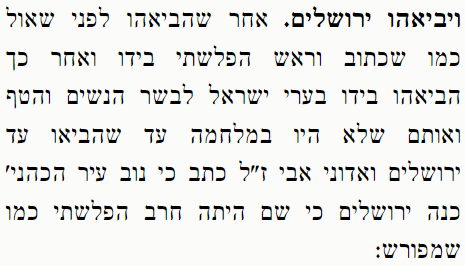 Malbim, Shmuel I, 17:54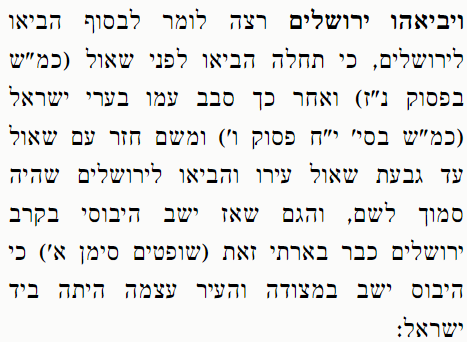 R’ Yehoshua Bachrach, Yafyut Malchut U’Zemirot, 115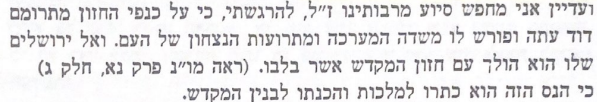 Shmuel I, 17:55-58Malbim, Shmuel I, 17:55כי עת יופיע האור האלהי ויבקע כשחר אורו על איש הרוח, אז יתהפך לאיש אחר, כי קרן אור פניו והוד והדר לפניו, ומצד זה בעת התלבש דוד רוח גבורה וזהר אלהי לא הכירו שאול עתה, וידרוש לאמר מי האיש הרוח הלזRav Moshe David Valle, Moshia Chusim, Shmuel I, 17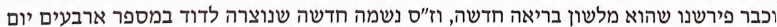 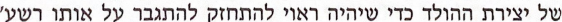 Yevamot 76ה"ק שאול אי מפרץ אתי אי מזרח אתי אי מפרץ אתי מלכא הוי שהמלך פורץ לעשות דרך ואין ממחין בידו אי מזרח אתי חשיבא בעלמא הויIt is this that Saul meant: Whether he descended from Perez,32 or from Zerah.33 If he descended from Perez he would be king, for a king breaks34 for himself a way and no one can hinder him. If, however, he is descended from Zerah he would only be an important manא"ל דואג האדומי עד שאתה משאיל עליו אם הגון הוא למלכות אם לאו שאל עליו אם ראוי לבא בקהל אם לאו מ"ט דקאתי מרות המואביה א"ל אבנר תנינא עמוני ולא עמונית מואבי ולא מואבית אלא מעתה ממזר ולא ממזרת ממזר כתיב מום זר מצרי ולא מצרית שאני הכא דמפרש טעמא דקרא (דברים כג) על אשר לא קדמו אתכם בלחם ובמים דרכו של איש לקדם ולא דרכה של אשה לקדם Doeg the Edomite then said to him, ‘Instead of enquiring whether he is fit to be king or not, enquire rather whether he is permitted to enter the assembly or not’! ‘What is the reason’? ‘Because he is descended from Ruth the Moabitess’. Said Abner to him, ‘We learned: An Ammonite, but not an Ammonitess; A Moabite, but not a Moabitess! But in that case a bastard would’ imply: But not a female bastard?’ — ‘It is written mamzer [Which implies] anyone objectionable’. ‘Does then47 Egyptian48 exclude the Egyptian woman’? — ‘Here it is different, since the reason for the Scriptural text is explicitly stated: Because they met you not with bread and with water; it is customary for a man to meet [wayfarers]; It is not, however, customary for a woman to meet [them]’.Maharal, Netzach Yisrael, Chapter 32ומזה תבין הטעם שהמלך המשיח יהיה נולד מאומה אחרת, שהרי דוד ממואבית ושלמה מעמונית. שכאשר השם יתברך רוצה להוציא הויה חדשה, אל זה צריך הרכבה מן נטיעה אחרת שאינו מן הראשונה. שאם היה זה הנטיעה הראשונה, אין כאן דבר חדש. ולפיכך כאשר השם יתברך רצה להביא זרע המשיח לעולם, היה צריך לעשות הרכבה ונטיעה חדשה.ולכך ההויה החדשה באה מן עמון ומואב. שלא תמצא שום אומה יותר רחוקה מישראל מן עמון ומואב, שנצטוו* עליהם (ר' דברים כג, ד) "לא יבואו בקהל לעולם", שלא תמצא דבר זה בשום אומה כלל. ומהם ראוי שיהיה נולד המשיח, שהיא הויה חדשה, וכל זה מפני התחדשות הויה החדשה.מ  וַיִּקַּח מַקְלוֹ בְּיָדוֹ, וַיִּבְחַר-לוֹ חֲמִשָּׁה חַלֻּקֵי-אֲבָנִים מִן-הַנַּחַל וַיָּשֶׂם אֹתָם בִּכְלִי הָרֹעִים אֲשֶׁר-לוֹ וּבַיַּלְקוּט--וְקַלְעוֹ בְיָדוֹ; וַיִּגַּשׁ, אֶל-הַפְּלִשְׁתִּי.40 And he took his staff in his hand, and chose him five smooth stones out of the brook, and put them in the shepherd's bag which he had, even in his scrip; and his sling was in his hand; and he drew near to the Philistine.מא  וַיֵּלֶךְ, הַפְּלִשְׁתִּי, הֹלֵךְ וְקָרֵב, אֶל-דָּוִד; וְהָאִישׁ נֹשֵׂא הַצִּנָּה, לְפָנָיו.41 And the Philistine came nearer and nearer unto David; and the man that bore the shield went before him.מב  וַיַּבֵּט הַפְּלִשְׁתִּי וַיִּרְאֶה אֶת-דָּוִד, וַיִּבְזֵהוּ:  כִּי-הָיָה נַעַר, וְאַדְמֹנִי עִם-יְפֵה מַרְאֶה.42 And when the Philistine looked about, and saw David, he disdained him; for he was but a youth, and ruddy, and withal of a fair countenance.מג  וַיֹּאמֶר הַפְּלִשְׁתִּי, אֶל-דָּוִד, הֲכֶלֶב אָנֹכִי, כִּי-אַתָּה בָא-אֵלַי בַּמַּקְלוֹת; וַיְקַלֵּל הַפְּלִשְׁתִּי אֶת-דָּוִד, בֵּאלֹהָיו.43 the Philistine said unto David: 'Am I a dog, that you come to me with staves?' And he cursed David by his god.מד  וַיֹּאמֶר הַפְּלִשְׁתִּי, אֶל-דָּוִד:  לְכָה אֵלַי--וְאֶתְּנָה אֶת-בְּשָׂרְךָ, לְעוֹף הַשָּׁמַיִם וּלְבֶהֱמַת הַשָּׂדֶה.44 the Philistine said to David: 'Come to me, and I will give thy flesh to the fowl of the air and the beasts of the field.' מה  וַיֹּאמֶר דָּוִד, אֶל-הַפְּלִשְׁתִּי, אַתָּה בָּא אֵלַי, בְּחֶרֶב וּבַחֲנִית וּבְכִידוֹן; וְאָנֹכִי בָא-אֵלֶיךָ, בְּשֵׁם יְהוָה צְבָאוֹת, אֱלֹהֵי מַעַרְכוֹת יִשְׂרָאֵל, אֲשֶׁר חֵרַפְתָּ.45 Then said David to the Philistine: ‘You come to me with a sword, and with a spear, and with a javelin; but I come to thee in the name of the LORD of hosts, the God of the armies of Israel, whom thou hast taunted.מו  הַיּוֹם הַזֶּה יְסַגֶּרְךָ יְהוָה בְּיָדִי וְהִכִּיתִךָ, וַהֲסִרֹתִי אֶת-רֹאשְׁךָ מֵעָלֶיךָ, וְנָתַתִּי פֶּגֶר מַחֲנֵה פְלִשְׁתִּים הַיּוֹם הַזֶּה, לְעוֹף הַשָּׁמַיִם וּלְחַיַּת הָאָרֶץ; וְיֵדְעוּ, כָּל-הָאָרֶץ, כִּי יֵשׁ אֱלֹהִים, לְיִשְׂרָאֵל.46 This day will Hashem deliver you into my hand; and I will smite you, and take thy head from off thee; and I will give the carcasses of the Philistines this day unto the fowls of the air, and to the wild beasts of the earth; that all the earth may know that there is a God in Israel;מז  וְיֵדְעוּ כָּל-הַקָּהָל הַזֶּה, כִּי-לֹא בְּחֶרֶב וּבַחֲנִית יְהוֹשִׁיעַ יְהוָה:  כִּי לַיהוָה הַמִּלְחָמָה, וְנָתַן אֶתְכֶם בְּיָדֵנוּ.47 and that all this assembly may know that the LORD saveth not with sword and spear; for the battle is the LORD'S, and He will give you into our hand.' מח  וְהָיָה כִּי-קָם הַפְּלִשְׁתִּי, וַיֵּלֶךְ וַיִּקְרַב לִקְרַאת דָּוִד; וַיְמַהֵר דָּוִד, וַיָּרָץ הַמַּעֲרָכָה לִקְרַאת הַפְּלִשְׁתִּי.48 And it came to pass, when the Philistine arose, and came and drew nigh to meet David, that David hastened, and ran toward the army to meet the Philistine.מט  וַיִּשְׁלַח דָּוִד אֶת-יָדוֹ אֶל-הַכֶּלִי, וַיִּקַּח מִשָּׁם אֶבֶן וַיְקַלַּע, וַיַּךְ אֶת-הַפְּלִשְׁתִּי, אֶל-מִצְחוֹ; וַתִּטְבַּע הָאֶבֶן בְּמִצְחוֹ, וַיִּפֹּל עַל-פָּנָיו אָרְצָה.49 And David put his hand in his bag, and took thence a stone, and slung it, and smote the Philistine in his forehead; and the stone sank into his forehead, and he fell upon his face to the earth.נ  וַיֶּחֱזַק דָּוִד מִן-הַפְּלִשְׁתִּי בַּקֶּלַע וּבָאֶבֶן, וַיַּךְ אֶת-הַפְּלִשְׁתִּי וַיְמִתֵהוּ; וְחֶרֶב, אֵין בְּיַד-דָּוִד.50 So David prevailed over the Philistine with a sling and with a stone, and smote the Philistine, and slew him; but there was no sword in the hand of David.נא  וַיָּרָץ דָּוִד וַיַּעֲמֹד אֶל-הַפְּלִשְׁתִּי וַיִּקַּח אֶת-חַרְבּוֹ וַיִּשְׁלְפָהּ מִתַּעְרָהּ, וַיְמֹתְתֵהוּ, וַיִּכְרָת-בָּהּ, אֶת-רֹאשׁוֹ; וַיִּרְאוּ הַפְּלִשְׁתִּים כִּי-מֵת גִּבּוֹרָם, וַיָּנֻסוּ.51 And David ran, and stood over the Philistine, and took his sword, and drew it out of the sheath thereof, and slew him, and cut off his head therewith. And when the Philistines saw that their mighty man was dead, they fled.נב  וַיָּקֻמוּ אַנְשֵׁי יִשְׂרָאֵל וִיהוּדָה וַיָּרִעוּ, וַיִּרְדְּפוּ אֶת-הַפְּלִשְׁתִּים, עַד-בּוֹאֲךָ גַיְא, וְעַד שַׁעֲרֵי עֶקְרוֹן; וַיִּפְּלוּ חַלְלֵי פְלִשְׁתִּים, בְּדֶרֶךְ שַׁעֲרַיִם, וְעַד-גַּת, וְעַד-עֶקְרוֹן.52 And the men of Israel and of Judah arose, shouted, and pursued the Philistines until Gai, and to the gates of Ekron. And the wounded of the Philistines fell down by the way to Shaaraim, even unto Gath, and unto Ekron.נג  וַיָּשֻׁבוּ בְּנֵי יִשְׂרָאֵל, מִדְּלֹק אַחֲרֵי פְלִשְׁתִּים; וַיָּשֹׁסּוּ, אֶת-מַחֲנֵיהֶם.53 And the children of Israel returned from chasing after the Philistines, and they spoiled their camp.נד  וַיִּקַּח דָּוִד אֶת-רֹאשׁ הַפְּלִשְׁתִּי, וַיְבִאֵהוּ יְרוּשָׁלִָם; וְאֶת-כֵּלָיו, שָׂם בְּאָהֳלוֹ.  54 And David took the head of the philistine, and brought it to Jerusalem; but he put his armor in his tent. יא  קָטֹנְתִּי מִכֹּל הַחֲסָדִים, וּמִכָּל-הָאֱמֶת, אֲשֶׁר עָשִׂיתָ, אֶת-עַבְדֶּךָ:  כִּי בְמַקְלִי, עָבַרְתִּי אֶת-הַיַּרְדֵּן הַזֶּה, וְעַתָּה הָיִיתִי, לִשְׁנֵי מַחֲנוֹת.11 I am not worthy of all the mercies, and of all the truth, which Thou hast shown unto Thy servant; for with my staff I passed over this Jordan; and now I am become two campsד  וַיַּשְׁכִּמוּ בַבֹּקֶר, מִמָּחֳרָת, וְהִנֵּה דָגוֹן נֹפֵל לְפָנָיו אַרְצָה, לִפְנֵי אֲרוֹן יְהוָה; וְרֹאשׁ דָּגוֹן וּשְׁתֵּי כַּפּוֹת יָדָיו, כְּרֻתוֹת אֶל-הַמִּפְתָּן--רַק דָּגוֹן, נִשְׁאַר עָלָיו.4 And when they arose early on the morrow morning, behold, Dagon was fallen upon his face to the ground before the ark of the LORD; and the head of Dagon and both the palms of his hands lay cut off upon the threshold; only the trunk of Dagon was left to him.יא  וַתֹּאמֶר נָעֳמִי שֹׁבְנָה בְנֹתַי, לָמָּה תֵלַכְנָה עִמִּי:  הַעוֹד-לִי בָנִים בְּמֵעַי, וְהָיוּ לָכֶם לַאֲנָשִׁים.11 And Naomi said: 'Turn back, my daughters; why will ye go with me? have I yet sons in my womb, that they may be your husbands?יב  שֹׁבְנָה בְנֹתַי לֵכְןָ, כִּי זָקַנְתִּי מִהְיוֹת לְאִישׁ:  כִּי אָמַרְתִּי, יֶשׁ-לִי תִקְוָה--גַּם הָיִיתִי הַלַּיְלָה לְאִישׁ, וְגַם יָלַדְתִּי בָנִים.12 Turn back, my daughters, go your way; for I am too old to have a husband. If I should say: I have hope, should I even have an husband to-night, and also bear sons;יג  הֲלָהֵן תְּשַׂבֵּרְנָה, עַד אֲשֶׁר יִגְדָּלוּ, הֲלָהֵן תֵּעָגֵנָה, לְבִלְתִּי הֱיוֹת לְאִישׁ; אַל בְּנֹתַי, כִּי-מַר-לִי מְאֹד מִכֶּם--כִּי-יָצְאָה בִי, יַד-יְהוָה.13 would ye tarry for them till they were grown? would ye shut yourselves off for them and have no husbands? nay, my daughters; for it grieveth me much for your sakes, for the hand of the LORD is gone forth against me.'יד  וַתִּשֶּׂנָה קוֹלָן, וַתִּבְכֶּינָה עוֹד; וַתִּשַּׁק עָרְפָּה לַחֲמוֹתָהּ, וְרוּת דָּבְקָה בָּהּ.14 And they lifted up their voice, and wept again; and Orpah kissed her mother-in-law; but Ruth cleaved unto her.טו  וַתֹּאמֶר, הִנֵּה שָׁבָה יְבִמְתֵּךְ, אֶל-עַמָּהּ, וְאֶל-אֱלֹהֶיהָ; שׁוּבִי, אַחֲרֵי יְבִמְתֵּךְ.15 And she said: 'Behold, thy sister-in-law is gone back unto her people, and unto her god; return thou after thy sister-in-law.'טז  וַתֹּאמֶר רוּת אַל-תִּפְגְּעִי-בִי, לְעָזְבֵךְ לָשׁוּב מֵאַחֲרָיִךְ:  כִּי אֶל-אֲשֶׁר תֵּלְכִי אֵלֵךְ, וּבַאֲשֶׁר תָּלִינִי אָלִין--עַמֵּךְ עַמִּי, וֵאלֹהַיִךְ אֱלֹהָי.16  Ruth said: 'Entreat me not to leave you, to return from following after you; for whither thou go, I will go; and where you lodge, I will lodge; your people shall be my people, and your God my God;כב  כִּי אִם-שָׁמוֹעַ תִּשְׁמַע, בְּקֹלוֹ, וְעָשִׂיתָ, כֹּל אֲשֶׁר אֲדַבֵּר--וְאָיַבְתִּי, אֶת-אֹיְבֶיךָ, וְצַרְתִּי, אֶת-צֹרְרֶיךָ.כב  כִּי אִם-שָׁמוֹעַ תִּשְׁמַע, בְּקֹלוֹ, וְעָשִׂיתָ, כֹּל אֲשֶׁר אֲדַבֵּר--וְאָיַבְתִּי, אֶת-אֹיְבֶיךָ, וְצַרְתִּי, אֶת-צֹרְרֶיךָ.22 But if thou shalt indeed hearken unto his voice, and do all that I speak; then I will be an enemy unto thine enemies, and an adversary unto thine adversaries.כג  כִּי-יֵלֵךְ מַלְאָכִי, לְפָנֶיךָ, וֶהֱבִיאֲךָ אֶל-הָאֱמֹרִי וְהַחִתִּי, וְהַפְּרִזִּי וְהַכְּנַעֲנִי הַחִוִּי וְהַיְבוּסִי; וְהִכְחַדְתִּיו.כג  כִּי-יֵלֵךְ מַלְאָכִי, לְפָנֶיךָ, וֶהֱבִיאֲךָ אֶל-הָאֱמֹרִי וְהַחִתִּי, וְהַפְּרִזִּי וְהַכְּנַעֲנִי הַחִוִּי וְהַיְבוּסִי; וְהִכְחַדְתִּיו.23 For Mine angel shall go before thee, and bring thee in unto the Amorite, and the Hittite, and the Perizzite, and the Canaanite, the Hivite, and the Jebusite; and I will cut them off.כד  לֹא-תִשְׁתַּחֲוֶה לֵאלֹהֵיהֶם וְלֹא תָעָבְדֵם, וְלֹא תַעֲשֶׂה כְּמַעֲשֵׂיהֶם:  כִּי הָרֵס תְּהָרְסֵם, וְשַׁבֵּר תְּשַׁבֵּר מַצֵּבֹתֵיהֶם.כד  לֹא-תִשְׁתַּחֲוֶה לֵאלֹהֵיהֶם וְלֹא תָעָבְדֵם, וְלֹא תַעֲשֶׂה כְּמַעֲשֵׂיהֶם:  כִּי הָרֵס תְּהָרְסֵם, וְשַׁבֵּר תְּשַׁבֵּר מַצֵּבֹתֵיהֶם.24 Thou shalt not bow down to their gods, nor serve them, nor do after their doings; but thou shalt utterly overthrow them, and break in pieces their pillars.ל  מְעַט מְעַט אֲגָרְשֶׁנּוּ, מִפָּנֶיךָ, עַד אֲשֶׁר תִּפְרֶה, וְנָחַלְתָּ אֶת-הָאָרֶץ.30 By little and little I will drive them out from before thee, until thou be increased, and inherit the land.30 By little and little I will drive them out from before thee, until thou be increased, and inherit the land.לג  לֹא יֵשְׁבוּ בְּאַרְצְךָ, פֶּן-יַחֲטִיאוּ אֹתְךָ לִי:  כִּי תַעֲבֹד אֶת-אֱלֹהֵיהֶם, כִּי-יִהְיֶה לְךָ לְמוֹקֵשׁ.  לג  לֹא יֵשְׁבוּ בְּאַרְצְךָ, פֶּן-יַחֲטִיאוּ אֹתְךָ לִי:  כִּי תַעֲבֹד אֶת-אֱלֹהֵיהֶם, כִּי-יִהְיֶה לְךָ לְמוֹקֵשׁ.  33 They shall not dwell in thy land--lest they make thee sin against Me, for you will serve their gods-- they will be a snare unto you. ח  אֵלֶּה בָרֶכֶב, וְאֵלֶּה בַסּוּסִים;
וַאֲנַחְנוּ, בְּשֵׁם-ה אֱלֹהֵינוּ נַזְכִּיר.8 Some trust in chariots, and some in horses;
but we will make mention of the name of the LORD our God.כב  וְהָיָה, בְּיוֹם מִלְחֶמֶת, וְלֹא נִמְצָא חֶרֶב וַחֲנִית בְּיַד כָּל-הָעָם, אֲשֶׁר אֶת-שָׁאוּל וְאֶת-יוֹנָתָן; וַתִּמָּצֵא לְשָׁאוּל, וּלְיוֹנָתָן בְּנוֹ.22 It came to pass in the day of battle, that there was neither sword nor spear found in the hand of any of the people that were with Saul and Jonathan; but with Saul and Jonathan his son was there found.י  וַיְהִי מִמָּחֳרָת, וַתִּצְלַח רוּחַ אֱלֹהִים רָעָה אֶל-שָׁאוּל וַיִּתְנַבֵּא בְתוֹךְ-הַבַּיִת, וְדָוִד מְנַגֵּן בְּיָדוֹ, כְּיוֹם בְּיוֹם; וְהַחֲנִית, בְּיַד-שָׁאוּל.10 And it came to pass on the morrow, that an evil spirit from God came mightily upon Saul, and he raved in the midst of the house; and David played with his hand, as he did day by day; and Saul had his spear in his hand.יא  וַיָּטֶל שָׁאוּל, אֶת-הַחֲנִית, וַיֹּאמֶר, אַכֶּה בְדָוִד וּבַקִּיר; וַיִּסֹּב דָּוִד מִפָּנָיו, פַּעֲמָיִם.11 And Saul cast the spear; for he said: 'I will smite David even to the wall.' And David stepped aside out of his presence twice.ט  וַתְּהִי רוּחַ יְהוָה רָעָה, אֶל-שָׁאוּל, וְהוּא בְּבֵיתוֹ יֹשֵׁב, וַחֲנִיתוֹ בְּיָדוֹ; וְדָוִד, מְנַגֵּן בְּיָד.9 An evil spirit from the LORD was upon Saul, as he sat in his house with his spear in his hand; and David was playing with his hand.י  וַיְבַקֵּשׁ שָׁאוּל לְהַכּוֹת בַּחֲנִית, בְּדָוִד וּבַקִּיר, וַיִּפְטַר מִפְּנֵי שָׁאוּל, וַיַּךְ אֶת-הַחֲנִית בַּקִּיר; וְדָוִד נָס וַיִּמָּלֵט, בַּלַּיְלָה הוּא.  10 And Saul sought to smite David even to the wall with the spear; but he slipped away out of Saul's presence, and he smote the spear into the wall; and David fled, and escaped that night. {ו  וַיִּשְׁמַע שָׁאוּל--כִּי נוֹדַע דָּוִד, וַאֲנָשִׁים אֲשֶׁר אִתּוֹ; וְשָׁאוּל יוֹשֵׁב בַּגִּבְעָה תַּחַת-הָאֶשֶׁל בָּרָמָה, וַחֲנִיתוֹ בְיָדוֹ, וְכָל-עֲבָדָיו, נִצָּבִים עָלָיו.6 And Saul heard that David was discovered, and the men that were with him; now Saul was sitting in Gibeah, under the tamarisk-tree in Ramah, with his spear in his hand, and all his servants were standing about him.ז  וַיָּבֹא דָוִד וַאֲבִישַׁי אֶל-הָעָם, לַיְלָה, וְהִנֵּה שָׁאוּל שֹׁכֵב יָשֵׁן בַּמַּעְגָּל, וַחֲנִיתוֹ מְעוּכָה-בָאָרֶץ מְרַאֲשֹׁתָו; וְאַבְנֵר וְהָעָם, שֹׁכְבִים סְבִיבֹתָו. 7 So David and Abishai came to the people by night; and, behold, Saul lay sleeping within the barricade, with his spear stuck in the ground at his head; and Abner and the people lay round about him. נא  וַיָּרָץ דָּוִד וַיַּעֲמֹד אֶל-הַפְּלִשְׁתִּי וַיִּקַּח אֶת-חַרְבּוֹ וַיִּשְׁלְפָהּ מִתַּעְרָהּ, וַיְמֹתְתֵהוּ, וַיִּכְרָת-בָּהּ, אֶת-רֹאשׁוֹ; וַיִּרְאוּ הַפְּלִשְׁתִּים כִּי-מֵת גִּבּוֹרָם, וַיָּנֻסוּ.51 And David ran, and stood over the Philistine, and took his sword, and drew it out of the sheath thereof, and slew him, and cut off his head therewith. And when the Philistines saw that their mighty man was dead, they fled.נב  וַיָּקֻמוּ אַנְשֵׁי יִשְׂרָאֵל וִיהוּדָה וַיָּרִעוּ, וַיִּרְדְּפוּ אֶת-הַפְּלִשְׁתִּים, עַד-בּוֹאֲךָ גַיְא, וְעַד שַׁעֲרֵי עֶקְרוֹן; וַיִּפְּלוּ חַלְלֵי פְלִשְׁתִּים, בְּדֶרֶךְ שַׁעֲרַיִם, וְעַד-גַּת, וְעַד-עֶקְרוֹן.52 And the men of Israel and of Judah arose, and shouted, and pursued the Philistines, until thou comest to Gai, and to the gates of Ekron. And the wounded of the Philistines fell down by the way to Shaaraim, even unto Gath, and unto Ekron.נג  וַיָּשֻׁבוּ בְּנֵי יִשְׂרָאֵל, מִדְּלֹק אַחֲרֵי פְלִשְׁתִּים; וַיָּשֹׁסּוּ, אֶת-מַחֲנֵיהֶם.53 And the children of Israel returned from chasing after the Philistines, and they spoiled their camp.נד  וַיִּקַּח דָּוִד אֶת-רֹאשׁ הַפְּלִשְׁתִּי, וַיְבִאֵהוּ יְרוּשָׁלִָם; וְאֶת-כֵּלָיו, שָׂם בְּאָהֳלוֹ.  54 And David took the head of the philistine, and brought it to Jerusalem; but he put his armour in his tent. ט  אִם-יוּכַל לְהִלָּחֵם אִתִּי, וְהִכָּנִי--וְהָיִינוּ לָכֶם, לַעֲבָדִים; וְאִם-אֲנִי אוּכַל-לוֹ, וְהִכִּיתִיו--וִהְיִיתֶם לָנוּ לַעֲבָדִים, וַעֲבַדְתֶּם אֹתָנוּ.9 If he be able to fight with me, and kill me, then will we be your servants; but if I prevail against him, and kill him, then shall ye be our servants, and serve us.'ג  וְיֹשְׁבֵי גִבְעוֹן שָׁמְעוּ, אֵת אֲשֶׁר עָשָׂה יְהוֹשֻׁעַ לִירִיחוֹ--וְלָעָי.ג  וְיֹשְׁבֵי גִבְעוֹן שָׁמְעוּ, אֵת אֲשֶׁר עָשָׂה יְהוֹשֻׁעַ לִירִיחוֹ--וְלָעָי.ג  וְיֹשְׁבֵי גִבְעוֹן שָׁמְעוּ, אֵת אֲשֶׁר עָשָׂה יְהוֹשֻׁעַ לִירִיחוֹ--וְלָעָי.3 But when the inhabitants of Gibeon heard what Joshua had done unto Jericho and to Ai,ד  וַיַּעֲשׂוּ גַם-הֵמָּה בְּעָרְמָה, וַיֵּלְכוּ וַיִּצְטַיָּרוּ; וַיִּקְחוּ שַׂקִּים בָּלִים, לַחֲמוֹרֵיהֶם, וְנֹאדוֹת יַיִן בָּלִים, וּמְבֻקָּעִים וּמְצֹרָרִים.ד  וַיַּעֲשׂוּ גַם-הֵמָּה בְּעָרְמָה, וַיֵּלְכוּ וַיִּצְטַיָּרוּ; וַיִּקְחוּ שַׂקִּים בָּלִים, לַחֲמוֹרֵיהֶם, וְנֹאדוֹת יַיִן בָּלִים, וּמְבֻקָּעִים וּמְצֹרָרִים.ד  וַיַּעֲשׂוּ גַם-הֵמָּה בְּעָרְמָה, וַיֵּלְכוּ וַיִּצְטַיָּרוּ; וַיִּקְחוּ שַׂקִּים בָּלִים, לַחֲמוֹרֵיהֶם, וְנֹאדוֹת יַיִן בָּלִים, וּמְבֻקָּעִים וּמְצֹרָרִים.4 they also did work wilily, and went and made as if they had been ambassadors, and took old sacks upon their asses, and wine skins, worn and rent and patched up;ה  וּנְעָלוֹת בָּלוֹת וּמְטֻלָּאוֹת בְּרַגְלֵיהֶם, וּשְׂלָמוֹת בָּלוֹת עֲלֵיהֶם; וְכֹל לֶחֶם צֵידָם, יָבֵשׁ הָיָה נִקֻּדִים.ה  וּנְעָלוֹת בָּלוֹת וּמְטֻלָּאוֹת בְּרַגְלֵיהֶם, וּשְׂלָמוֹת בָּלוֹת עֲלֵיהֶם; וְכֹל לֶחֶם צֵידָם, יָבֵשׁ הָיָה נִקֻּדִים.ה  וּנְעָלוֹת בָּלוֹת וּמְטֻלָּאוֹת בְּרַגְלֵיהֶם, וּשְׂלָמוֹת בָּלוֹת עֲלֵיהֶם; וְכֹל לֶחֶם צֵידָם, יָבֵשׁ הָיָה נִקֻּדִים.5 and worn shoes and clouted upon their feet, and worn garments upon them; and all the bread of their provision was dry and was become crumbs.ו  וַיֵּלְכוּ אֶל-יְהוֹשֻׁעַ אֶל-הַמַּחֲנֶה, הַגִּלְגָּל; וַיֹּאמְרוּ אֵלָיו וְאֶל-אִישׁ יִשְׂרָאֵל, מֵאֶרֶץ רְחוֹקָה בָּאנוּ, וְעַתָּה, כִּרְתוּ-לָנוּ בְרִית.ו  וַיֵּלְכוּ אֶל-יְהוֹשֻׁעַ אֶל-הַמַּחֲנֶה, הַגִּלְגָּל; וַיֹּאמְרוּ אֵלָיו וְאֶל-אִישׁ יִשְׂרָאֵל, מֵאֶרֶץ רְחוֹקָה בָּאנוּ, וְעַתָּה, כִּרְתוּ-לָנוּ בְרִית.ו  וַיֵּלְכוּ אֶל-יְהוֹשֻׁעַ אֶל-הַמַּחֲנֶה, הַגִּלְגָּל; וַיֹּאמְרוּ אֵלָיו וְאֶל-אִישׁ יִשְׂרָאֵל, מֵאֶרֶץ רְחוֹקָה בָּאנוּ, וְעַתָּה, כִּרְתוּ-לָנוּ בְרִית.6 And they went to Joshua unto the camp at Gilgal, and said unto him, and to the men of Israel: 'We are come from a far country; now therefore make ye a covenant with us.'ז  ויאמרו (וַיֹּאמֶר) אִישׁ-יִשְׂרָאֵל, אֶל-הַחִוִּי:  אוּלַי, בְּקִרְבִּי אַתָּה יוֹשֵׁב, וְאֵיךְ, אכרות- (אֶכְרָת-) לְךָ בְרִית.ז  ויאמרו (וַיֹּאמֶר) אִישׁ-יִשְׂרָאֵל, אֶל-הַחִוִּי:  אוּלַי, בְּקִרְבִּי אַתָּה יוֹשֵׁב, וְאֵיךְ, אכרות- (אֶכְרָת-) לְךָ בְרִית.ז  ויאמרו (וַיֹּאמֶר) אִישׁ-יִשְׂרָאֵל, אֶל-הַחִוִּי:  אוּלַי, בְּקִרְבִּי אַתָּה יוֹשֵׁב, וְאֵיךְ, אכרות- (אֶכְרָת-) לְךָ בְרִית.7 And the men of Israel said unto the Hivites: 'Peradventure ye dwell among us; and how shall we make a covenant with you?'ח  וַיֹּאמְרוּ אֶל-יְהוֹשֻׁעַ, עֲבָדֶיךָ אֲנָחְנוּ; וַיֹּאמֶר אֲלֵיהֶם יְהוֹשֻׁעַ מִי אַתֶּם, וּמֵאַיִן תָּבֹאוּ.ח  וַיֹּאמְרוּ אֶל-יְהוֹשֻׁעַ, עֲבָדֶיךָ אֲנָחְנוּ; וַיֹּאמֶר אֲלֵיהֶם יְהוֹשֻׁעַ מִי אַתֶּם, וּמֵאַיִן תָּבֹאוּ.ח  וַיֹּאמְרוּ אֶל-יְהוֹשֻׁעַ, עֲבָדֶיךָ אֲנָחְנוּ; וַיֹּאמֶר אֲלֵיהֶם יְהוֹשֻׁעַ מִי אַתֶּם, וּמֵאַיִן תָּבֹאוּ.8 And they said unto Joshua: 'We are thy servants.' And Joshua said unto them: 'Who are ye? and from whence come ye?'ט  וַיֹּאמְרוּ אֵלָיו, מֵאֶרֶץ רְחוֹקָה מְאֹד בָּאוּ עֲבָדֶיךָ, לְשֵׁם, יְהוָה אֱלֹהֶיךָ:  כִּי-שָׁמַעְנוּ שָׁמְעוֹ, וְאֵת כָּל-אֲשֶׁר עָשָׂה בְּמִצְרָיִם.ט  וַיֹּאמְרוּ אֵלָיו, מֵאֶרֶץ רְחוֹקָה מְאֹד בָּאוּ עֲבָדֶיךָ, לְשֵׁם, יְהוָה אֱלֹהֶיךָ:  כִּי-שָׁמַעְנוּ שָׁמְעוֹ, וְאֵת כָּל-אֲשֶׁר עָשָׂה בְּמִצְרָיִם.ט  וַיֹּאמְרוּ אֵלָיו, מֵאֶרֶץ רְחוֹקָה מְאֹד בָּאוּ עֲבָדֶיךָ, לְשֵׁם, יְהוָה אֱלֹהֶיךָ:  כִּי-שָׁמַעְנוּ שָׁמְעוֹ, וְאֵת כָּל-אֲשֶׁר עָשָׂה בְּמִצְרָיִם.9 And they said unto him: 'From a very far country thy servants are come because of the name of the LORD thy God; for we have heard the fame of Him, and all that He did in Egypt,י  וְאֵת כָּל-אֲשֶׁר עָשָׂה, לִשְׁנֵי מַלְכֵי הָאֱמֹרִי, אֲשֶׁר, בְּעֵבֶר הַיַּרְדֵּן--לְסִיחוֹן מֶלֶךְ חֶשְׁבּוֹן, וּלְעוֹג מֶלֶךְ-הַבָּשָׁן אֲשֶׁר בְּעַשְׁתָּרוֹת.י  וְאֵת כָּל-אֲשֶׁר עָשָׂה, לִשְׁנֵי מַלְכֵי הָאֱמֹרִי, אֲשֶׁר, בְּעֵבֶר הַיַּרְדֵּן--לְסִיחוֹן מֶלֶךְ חֶשְׁבּוֹן, וּלְעוֹג מֶלֶךְ-הַבָּשָׁן אֲשֶׁר בְּעַשְׁתָּרוֹת.י  וְאֵת כָּל-אֲשֶׁר עָשָׂה, לִשְׁנֵי מַלְכֵי הָאֱמֹרִי, אֲשֶׁר, בְּעֵבֶר הַיַּרְדֵּן--לְסִיחוֹן מֶלֶךְ חֶשְׁבּוֹן, וּלְעוֹג מֶלֶךְ-הַבָּשָׁן אֲשֶׁר בְּעַשְׁתָּרוֹת.10 and all that He did to the two kings of the Amorites, that were beyond the Jordan, to Sihon king of Heshbon, and to Og king of Bashan, who was at Ashtaroth.יא  וַיֹּאמְרוּ אֵלֵינוּ זְקֵינֵינוּ וְכָל-יֹשְׁבֵי אַרְצֵנוּ לֵאמֹר, קְחוּ בְיֶדְכֶם צֵידָה לַדֶּרֶךְ, וּלְכוּ, לִקְרָאתָם; וַאֲמַרְתֶּם אֲלֵיהֶם עַבְדֵיכֶם אֲנַחְנוּ, וְעַתָּה כִּרְתוּ-לָנוּ בְרִית.יא  וַיֹּאמְרוּ אֵלֵינוּ זְקֵינֵינוּ וְכָל-יֹשְׁבֵי אַרְצֵנוּ לֵאמֹר, קְחוּ בְיֶדְכֶם צֵידָה לַדֶּרֶךְ, וּלְכוּ, לִקְרָאתָם; וַאֲמַרְתֶּם אֲלֵיהֶם עַבְדֵיכֶם אֲנַחְנוּ, וְעַתָּה כִּרְתוּ-לָנוּ בְרִית.יא  וַיֹּאמְרוּ אֵלֵינוּ זְקֵינֵינוּ וְכָל-יֹשְׁבֵי אַרְצֵנוּ לֵאמֹר, קְחוּ בְיֶדְכֶם צֵידָה לַדֶּרֶךְ, וּלְכוּ, לִקְרָאתָם; וַאֲמַרְתֶּם אֲלֵיהֶם עַבְדֵיכֶם אֲנַחְנוּ, וְעַתָּה כִּרְתוּ-לָנוּ בְרִית.11 And our elders and all the inhabitants of our country spoke to us, saying: Take provision in your hand for the journey, and go to meet them, and say unto them: We are your servants; and now make ye a covenant with us.טו  וַיַּעַשׂ לָהֶם יְהוֹשֻׁעַ שָׁלוֹם, וַיִּכְרֹת לָהֶם בְּרִית לְחַיּוֹתָם; וַיִּשָּׁבְעוּ לָהֶם, נְשִׂיאֵי הָעֵדָה.טו  וַיַּעַשׂ לָהֶם יְהוֹשֻׁעַ שָׁלוֹם, וַיִּכְרֹת לָהֶם בְּרִית לְחַיּוֹתָם; וַיִּשָּׁבְעוּ לָהֶם, נְשִׂיאֵי הָעֵדָה.15 And Joshua made peace with them, and made a covenant with them, to let them live; and the princes of the congregation swore unto them.15 And Joshua made peace with them, and made a covenant with them, to let them live; and the princes of the congregation swore unto them.טז  וַיְהִי, מִקְצֵה שְׁלֹשֶׁת יָמִים, אַחֲרֵי, אֲשֶׁר-כָּרְתוּ לָהֶם בְּרִית; וַיִּשְׁמְעוּ, כִּי-קְרֹבִים הֵם אֵלָיו, וּבְקִרְבּוֹ, הֵם יֹשְׁבִים.טז  וַיְהִי, מִקְצֵה שְׁלֹשֶׁת יָמִים, אַחֲרֵי, אֲשֶׁר-כָּרְתוּ לָהֶם בְּרִית; וַיִּשְׁמְעוּ, כִּי-קְרֹבִים הֵם אֵלָיו, וּבְקִרְבּוֹ, הֵם יֹשְׁבִים.16 And it came to pass at the end of three days after they had made a covenant with them, that they heard that they were their neighbours, and that they dwelt among them.16 And it came to pass at the end of three days after they had made a covenant with them, that they heard that they were their neighbours, and that they dwelt among them.יח  וְלֹא הִכּוּם, בְּנֵי יִשְׂרָאֵל, כִּי-נִשְׁבְּעוּ לָהֶם נְשִׂיאֵי הָעֵדָה, בַּיהוָה אֱלֹהֵי יִשְׂרָאֵל; וַיִּלֹּנוּ כָל-הָעֵדָה, עַל-הַנְּשִׂיאִים.18 And the children of Israel smote them not, because the princes of the congregation had sworn unto them by the LORD, the God of Israel. And all the congregation murmured against the princes.18 And the children of Israel smote them not, because the princes of the congregation had sworn unto them by the LORD, the God of Israel. And all the congregation murmured against the princes.18 And the children of Israel smote them not, because the princes of the congregation had sworn unto them by the LORD, the God of Israel. And all the congregation murmured against the princes.יט  וַיֹּאמְרוּ כָל-הַנְּשִׂיאִים, אֶל-כָּל-הָעֵדָה, אֲנַחְנוּ נִשְׁבַּעְנוּ לָהֶם, בַּיהוָה אֱלֹהֵי יִשְׂרָאֵל; וְעַתָּה, לֹא נוּכַל לִנְגֹּעַ בָּהֶם.19 But all the princes said unto all the congregation: 'We have sworn unto them by the LORD, the God of Israel; now therefore we may not touch them.19 But all the princes said unto all the congregation: 'We have sworn unto them by the LORD, the God of Israel; now therefore we may not touch them.19 But all the princes said unto all the congregation: 'We have sworn unto them by the LORD, the God of Israel; now therefore we may not touch them.כ  זֹאת נַעֲשֶׂה לָהֶם, וְהַחֲיֵה אוֹתָם; וְלֹא-יִהְיֶה עָלֵינוּ קֶצֶף, עַל-הַשְּׁבוּעָה אֲשֶׁר-נִשְׁבַּעְנוּ לָהֶם.20 This we will do to them, and let them live; lest wrath be upon us, because of the oath which we swore unto them.'20 This we will do to them, and let them live; lest wrath be upon us, because of the oath which we swore unto them.'20 This we will do to them, and let them live; lest wrath be upon us, because of the oath which we swore unto them.'כא  וַיֹּאמְרוּ אֲלֵיהֶם הַנְּשִׂיאִים, יִחְיוּ; וַיִּהְיוּ חֹטְבֵי עֵצִים וְשֹׁאֲבֵי-מַיִם, לְכָל-הָעֵדָה, כַּאֲשֶׁר דִּבְּרוּ לָהֶם, הַנְּשִׂיאִים.21 And the princes said concerning them: 'Let them live'; so they became hewers of wood and drawers of water unto all the congregation, as the princes had spoken concerning them.21 And the princes said concerning them: 'Let them live'; so they became hewers of wood and drawers of water unto all the congregation, as the princes had spoken concerning them.21 And the princes said concerning them: 'Let them live'; so they became hewers of wood and drawers of water unto all the congregation, as the princes had spoken concerning them.נה  וְכִרְאוֹת שָׁאוּל אֶת-דָּוִד, יֹצֵא לִקְרַאת הַפְּלִשְׁתִּי, אָמַר אֶל-אַבְנֵר שַׂר הַצָּבָא, בֶּן-מִי-זֶה הַנַּעַר אַבְנֵר; וַיֹּאמֶר אַבְנֵר, חֵי-נַפְשְׁךָ הַמֶּלֶךְ אִם-יָדָעְתִּי.55 And when Saul saw David go forth against the Philistine, he said unto Abner, the captain of the host: 'Abner, whose son is this youth?' And Abner said: 'As thy soul liveth, O king, I cannot tell.'נו  וַיֹּאמֶר, הַמֶּלֶךְ:  שְׁאַל אַתָּה, בֶּן-מִי-זֶה הָעָלֶם. 56 And the king said: 'Inquire thou whose son the stripling is.'נז  וּכְשׁוּב דָּוִד, מֵהַכּוֹת אֶת-הַפְּלִשְׁתִּי, וַיִּקַּח אֹתוֹ אַבְנֵר, וַיְבִאֵהוּ לִפְנֵי שָׁאוּל; וְרֹאשׁ הַפְּלִשְׁתִּי, בְּיָדוֹ.57 And as David returned from the slaughter of the Philistine, Abner took him, and brought him before Saul with the head of the Philistine in his hand.נח  וַיֹּאמֶר אֵלָיו שָׁאוּל, בֶּן-מִי אַתָּה הַנָּעַר; וַיֹּאמֶר דָּוִד, בֶּן-עַבְדְּךָ יִשַׁי בֵּית הַלַּחְמִי.58 And Saul said to him: 'Whose son art thou, thou young man?' And David answered: 'I am the son of thy servant Jesse the Beth-lehemite.'